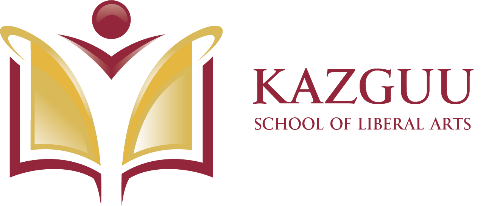 ВЫСШАЯ ГУМАНИТАРНАЯ ШКОЛАРекомендуемое количество кредитовдля специальности Переводческое дело (2019 год поступления)срок обучения – 4 годаСұрақтарыңызды эдвайзерге b_kustubayeva@kazguu.kz корпоративтік пошта арқылы жіберуіңізді сұраймыз.При возникновении вопросов, свяжитесь с эдвайзером посредством корпоративной почты b_kustubayeva@kazguu.kzIf you have a question, please, contact your advisor via corporate e-mail b_kustubayeva@kazguu.kzСеместрКод дисциплиныКод дисциплиныНаименование дисциплиныКредитыКредиты3 год обучения (курс)3 год обучения (курс)3 год обучения (курс)3 год обучения (курс)3 год обучения (курс)3 год обучения (курс)1Базовые дисциплины - обязательный (вузовский) компонентБазовые дисциплины - обязательный (вузовский) компонентБазовые дисциплины - обязательный (вузовский) компонентБазовые дисциплины - обязательный (вузовский) компонент101Term 3204Терминология - М2, М3Терминология - М2, М3Терминология - М2, М351FL III 3210Второй иностранный язык III (B1)Второй иностранный язык III (B1)Второй иностранный язык III (B1)51Базовые дисциплины - компонент по выборуБазовые дисциплины - компонент по выборуБазовые дисциплины - компонент по выборуБазовые дисциплины - компонент по выбору101MMS 3215СМИ и общество - M1СМИ и общество - M1СМИ и общество - M151FTGMT 3216Функциональные типы и жанры медиа текстов - M1Функциональные типы и жанры медиа текстов - M1Функциональные типы и жанры медиа текстов - M151LA 3224Теория и методика изучения иностранного языка - M4Теория и методика изучения иностранного языка - M4Теория и методика изучения иностранного языка - M451TM 3322Теория смыслаТеория смыслаТеория смысла51Interpretation Development Techniques Interpretation Development Techniques Interpretation Development Techniques 51TOLES Foundation (ПД)TOLES Foundation (ПД)TOLES Foundation (ПД)51Профилирующие дисциплины - вузовский компонентПрофилирующие дисциплины - вузовский компонентПрофилирующие дисциплины - вузовский компонентПрофилирующие дисциплины - вузовский компонент101Tran II 3305Письменный перевод  II –М2Письменный перевод  II –М2Письменный перевод  II –М251CSI II 3306Последовательный и синхронный перевод   II  - М3Последовательный и синхронный перевод   II  - М3Последовательный и синхронный перевод   II  - М351ИТОГО В СЕМЕСТРИТОГО В СЕМЕСТРИТОГО В СЕМЕСТРИТОГО В СЕМЕСТР302Базовые дисциплины - обязательный (вузовский) компонентБазовые дисциплины - обязательный (вузовский) компонентБазовые дисциплины - обязательный (вузовский) компонентБазовые дисциплины - обязательный (вузовский) компонент102TTP 3205Translation tools and PracticeTranslation tools and PracticeTranslation tools and Practice52FL IV 3211Второй иностранный язык IV (B2)Второй иностранный язык IV (B2)Второй иностранный язык IV (B2)52Базовые дисциплины - компонент по выборуБазовые дисциплины - компонент по выборуБазовые дисциплины - компонент по выборуБазовые дисциплины - компонент по выбору152SW 3217Спичрайтинг - M1Спичрайтинг - M1Спичрайтинг - M152CE 3218Этика общения - M1Этика общения - M1Этика общения - M152CDMD 3225Разработка курсов и учебных материалов - M4Разработка курсов и учебных материалов - M4Разработка курсов и учебных материалов - M452TL2TL 3227Технологии в обучении английскому языку - M4Технологии в обучении английскому языку - M4Технологии в обучении английскому языку - M452CLIL 3228Предметно-языковое интегрированное обучение - M4Предметно-языковое интегрированное обучение - M4Предметно-языковое интегрированное обучение - M452Профилирующие дисциплины – компонент по выборуПрофилирующие дисциплины – компонент по выборуПрофилирующие дисциплины – компонент по выборуПрофилирующие дисциплины – компонент по выбору102Tran III 3312Письменный перевод IIIПисьменный перевод IIIПисьменный перевод III102CSI II 3313Последовательный и синхронный перевод IIIПоследовательный и синхронный перевод IIIПоследовательный и синхронный перевод III102Профессиональная практикаПрофессиональная практикаПрофессиональная практикаПрофессиональная практика32PP IПроизводственная практика IПроизводственная практика IПроизводственная практика I32ИТОГО В СЕМЕСТРИТОГО В СЕМЕСТРИТОГО В СЕМЕСТРИТОГО В СЕМЕСТР33